						                            ПРЕСС-РЕЛИЗ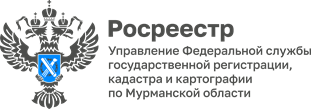 За 15 лет в региональный Росреестр поступило почти 2 млн. заявленийВ 2023 году Росреестр отмечает 15-летие. За это время произошло много изменений. В частности, у заявителей появилась возможность подавать документы на регистрацию прав на недвижимость в любом офисе МФЦ, независимо от места нахождения объекта, оформлять недвижимость и получать выписки из Единого государственного реестра недвижимости в электронном виде, находясь в любой точке нашей большой страны, сокращены сроки регистрации права собственности и составляют, в среднем, 2 рабочих дня, а не 20 как это было раньше. За последние 15 лет в Росреестр по Мурманской области поступило почти 2 млн. заявлений о совершении учетно-регистрационных действий, зарегистрировано более 1,6 млн. прав собственности, ограничений (обременений) прав и сделок в отношении объектов недвижимости, расположенных на территории Кольского Заполярья. «Интересным является факт, что покупка и продажа жилой недвижимости составляет всего около четверти оборота всей недвижимости и земли в Мурманской области. За 15 лет на основании договоров купли-продажи зарегистрировано было 330 тыс. прав. Неуклонно растет число ипотечных сделок. Если в 2008 году за счет кредитных средств было куплено только 17% жилых помещений, через 10 лет (в 2018 году) доля ипотечных сделок увеличилась до 23%, то сегодня по итогам 2022 года уже 43% договоров купли-продажи заключается с использованием кредитных средств», - рассказала руководитель Управления Росреестра по Мурманской области Анна Бойко.Кроме этого, за 15 лет северяне оформили в собственность 3 тыс. жилых домов, 15,5 тыс. садовых и дачных домов, гаражей, иных хозяйственных строений на дачных и садовых участках, а также более 1 тыс. земельных участков для ведения личного подсобного, дачного хозяйства, огородничества, индивидуального гаражного или индивидуального жилищного строительства.«Основная задача, которая стоит перед ведомством – это гарантия права собственности для всех граждан. Данная задача была и остается актуальной по сей день. Ни один собственник не может быть уверен в действительности своих прав на недвижимость при отсутствии регистрации», - сказала Анна Бойко.Команда Большого Росреестра продолжает работать над развитием сферы, решает задачи, которые перед отраслью ставят пользователи услуг и государство.Контакты для СМИ:Пресс-службаУправления Росреестра по Мурманской области8 (8152) 56-70-01 (доб. 3004)е-mail: 51_upr@rosreestr.ru183025, Мурманск, ул. Полярные Зори, 22